12.pielikumsMinistru kabineta____.gada ___._________noteikumiem Nr.________Kods 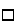 par _____________________________________________________________(būves nosaukums, adrese, ja nav – atrašanās vieta, un būves kadastra apzīmējums)__________________________________________ pieņemšanu ekspluatācijā_____________________________________ 	_______________________(akta sastādīšanas vieta)					(datums)Būvniecības vieds (vajadzīgo atzīmēt): jauna būvniecība;				 pārbūve; atjaunošana; 					 novietošana.Būvniecības ierosinātājs (pasūtītājs) __________________________________(fiziskās personas vārds, uzvārds, personas kods, dzīvesvieta un tālruņa numurs________________________________________________________________vai juridiskās personas nosaukums, reģistrācijas Nr., juridiskā adrese un tālruņa numurs)1. Pieņemšanas darbu veic būvvalde / Būvniecības valsts kontroles birojs (nevajadzīgo svītrot):1.1. būvinspektors _________________________________________________(vārds, uzvārds, būvniecības kontroles tiesību apliecības Nr.)	1.2. pašvaldības arhitekts ____________________________________________(vārds, uzvārds, sertifikāta Nr.)			1.3. cita amatpersona _______________________________________________(vārds, uzvārds, amats)			2. Pieņemšanas darbā pieaicinātie (pēc būvvaldes / Būvniecības valsts kontroles biroja (nevajadzīgo svītrot) uzaicinājuma):2.1. būvuzraugs __________________________________________________(fiziskās personas vārds, uzvārds, sertifikāta Nr.)			2.2. būvprojekta izstrādātājs _________________________________________(fiziskās personas vārds, uzvārds, sertifikāta Nr.)		2.3. būvdarbu veicējs _______________________________________________(juridiskās personas nosaukums, reģistrācijas Nr.,	________________________________________________________________būvkomersanta apliecības reģistrācijas Nr., juridiskā adrese, tālruņa numurs)2.4. __________________________________________________________(specialitāte, amats, vārds, uzvārds)3. Būvvalde/ Būvniecības valsts kontroles birojs (nevajadzīgo svītrot) iepazinās ar:3.1. tās rīcībā nodotu būvprojektu  _________ sējumos;3.2. būvdarbu izpildi un būvdarbu izpildes dokumentāciju:3.2.1. būvdarbu žurnālu Nr.__________;3.2.2. autoruzraudzības žurnālu Nr.__________;3.2.3. nozīmīgo konstrukciju un segto darbu pieņemšanas aktiem uz ______ lapām _____ sējumā(-os);3.2.4. būvuzrauga pārskatu par būvuzraudzības plāna izpildi uz _______ lapām.4. Būvvalde / Būvniecības valsts kontroles birojs (nevajadzīgo svītrot) izvērtēja:4.1. būvniecības ierosinātāja (pasūtītāja) apliecinājumu par būves gatavību ekspluatācijai;4.2. šādu valsts, pašvaldību un citu institūciju atzinumus:4.2.1. ______________________  ________ atzinums Nr._____ uz ____ lapām; (institūcija)		         (datums)4.2.2. ______________________  ________ atzinums Nr._____ uz ____ lapām; (institūcija)		         (datums)4.2.3. ______________________  ________ atzinums Nr._____ uz ____ lapām; (institūcija)		         (datums)4.2.4. ______________________  ________ atzinums Nr._____ uz ____ lapām; (institūcija)		         (datums)4.2.5. ______________________  ________ atzinums Nr._____ uz ____ lapām; (institūcija)		         (datums)4.3. būvprojekta izstrādātāja ____________ atzinumu Nr._____ uz ____ lapām. (datums)5. Būvvalde / Būvniecības valsts kontroles birojs (nevajadzīgo svītrot) uzklausīja pieņemšanas darbā pieaicinātās amatpersonas un speciālistus un konstatēja:5.1. būvdarbi veikti, pamatojoties uz būvatļauju Nr._________, ko __________(datums)	izsniegusi ________________________________________________________(būvvaldes nosaukums)5.2. būvniecības sākta _______________ un pabeigta _________________;(datums) 				(datums)5.3. būve atbilst būvprojektam, ko izstrādājis ________________________________________________________________(būvprojekta izstrādātājs vārds, uzvārds, sertifikāta Nr.________________________________________________________________vai juridiskās personas nosaukums, reģistrācijas Nr., būvkomersanta reģistrācijas apliecības Nr.)5.4. izmaiņas un atkāpes no saskaņotā būvprojekta IR/NAV (nevajadzīgo svītrot), tās saskaņotas noteiktajā kārtībā un atzīmētas tehniskajā dokumentācijā;6. Būves tehniski ekonomiskie rādītāji:6.1. būve:6.1.1. būves lietošanas veids __________________________;6.1.2. būves garums _______________ m;6.1.3. būves augstums ________________m;6.1.4. būves virszemes daļa ___________ m;6.1.5. būves apakšzemes daļa ___________ m;6.1.6. citi parametri_____________________ ;6.1.7.  būves tehniskais raksturojums:6.1.8. inženiertehniskais aprīkojums (vajadzīgo atzīmēt vai norādīt):6.1.8.1. elektroapgāde:   centralizētā;   autonomā (  vēja    ūdens    saules    cita);6.1.8.2 drošības sistēmas:  aizsargsignalizācijas;  ārkārtējo apstākļu apziņošanas;6.1.8.3. cits aprīkojums:1) _________________________________________ (norādīt atbilstošo);2) _________________________________________ (norādīt atbilstošo);3) _________________________________________ (norādīt atbilstošo);6.2. ārējie inženiertīkli:6.2.1. inženiertīklu lietošanas veids (ūdensvads, kanalizācija, kabeļi) ________;6.2.2. trases kopgarums ___________ m;6.2.3. virszemes daļa ___________ m;6.2.4. apakšzemes daļa ___________ m;6.2.5. inženiertīklu tehniskais raksturojums:6.3. ielas (ceļu pārvadi):6.3.1. ielas (ceļu pārvada) kopējais garums ___________ m;6.3.2. kopējā platība, kurā veikti darbi, ___________ m2;6.3.3. brauktuves platība ___________ m2, ietvju platība ___________ m2;6.3.4. zālāju platība ___________ m2, nomales platība ___________ m2;6.3.5. nogāžu nostiprinājums ar zāļu sēju ___________ m2;6.3.6. ielas (ceļu pārvada) tehniskais raksturojums:6.3.7. lietošanas raksturojums:6.4. vides pieejamību (ja būvatļaujā noteiktas vides pieejamības prasības): teritoriju labiekārtojumam, piebraucamajiem ceļiem, ielām, ietvēm, gājēju celiņiem un gājēju pārējām attiecībā uz iespēju pārvietoties no viena augstuma līmeņa un citu;	 citas prasības attiecībā uz ietekmēto teritoriju. 7. Būvniecības kopējās izmaksas (pēc būvniecības ierosinātāja (pasūtītāja) apliecinājuma) ir EUR ___________, t.sk. būvdarbu__________________EUR.8. Inženiertīkli un iekārtas pārbaudītas un atzītas par derīgām ekspluatācijai ar attiecīgiem atzinumiem, kas pievienoti šim aktam.9. Iekārtas uzbūvētas, samontētas, noregulētas, izmēģinātas un pieņemtas ar attiecīgiem dokumentiem, kas pievienoti šim aktam.10. Atliktie būvdarbi jāpabeidz šādā apjomā un termiņos:11. Pēc būves pieņemšanas ekspluatācijā ____ gadu laikā atklājušos būvdarbu defektus galvenais būvdarbu veicējs novērsīs par saviem līdzekļiem.12. Būvvalde / Būvniecības valsts kontroles birojs (nevajadzīgo svītrot) ierosina atzīt __________________________________________(būves nosaukums)par derīgu ekspluatācijai.13. Par būvi ir ierosināta tiesvedība (apstrīdēta būvatļauja) ________________________________ tiesā, lietas numurs ___________.14. Pieņemšanas akts sastādīts ______ eksemplāros. Izpilddokumentācija nodota glabāšanai _______________________________________________________.būvinspektors ____________________________________________________(vārds, uzvārds, paraksts)pašvaldības arhitekts ______________________________________________(vārds, uzvārds, paraksts)cita amatpersona _________________________________________________(vārds, uzvārds, paraksts)Pieaicinātie:būvuzraugs _______________________________________________________(vārds, uzvārds, paraksts) 		(datums)autoruzraugs _____________________________________________________(vārds, uzvārds, paraksts) 		(datums)________________________________________________________________(specialitāte, amats, vārds, uzvārds, paraksts)Ar aktu iepazinās:būvniecības ierosinātājs (pasūtītājs) _________________________________(vārds, uzvārds, paraksts) 		(datums)būvdarbu veicējs __________________________________________________(vārds, uzvārds, paraksts)			(datums) 	Piezīmes:1. Dokumenta rekvizītus „paraksts” neaizpilda, ja elektroniskais dokuments ir noformēts atbilstoši elektronisko dokumentu noformēšanai normatīvajos aktos noteiktajām prasībām.2. Akta 6.2. un 6.3. punktu aizpilda atbilstoši situācijai, ja vienlaicīgi ar būves būvniecību tiek izbūvēti ārējie inženiertīkli un ielas.3. Būves pārbūves vai atjaunošanas gadījumā akta 6. punktu aizpilda tādā apjomā, kas raksturo būvē veiktās izmaiņas.4. Akta attiecīgās ailes paplašināmas gadījumā, ja nepieciešams atspoguļot vairāk informācijas.Ekonomikas ministrs							V. Dombrovskis26.08.2014.908Pētersons,67027511, Valdis.Petersons@zm.gov.lvLazarevs,67013035, Andris.Lazarevs@em.gov.lvNr.
p.k.Būves lietošanas veids (kods atbilstoši būvju klasifikācijai)Konstrukciju materiālsŠķērsgriezums (mm)Daudzums (m)Nr.
p.k.Inženiertīklu lietošanas veids (kods atbilstoši būvju klasifikācijai)Konstrukciju materiālsŠķērsgriezums (mm)Daudzums (m)Nr.
p.k.Būves tehniskie rādītājiDaudzums (m)1.2.3.Nr.
p.k.Inženierbūves lietošanas veids (kods atbilstoši būvju klasifikācijai)Daudzums (m2)1.2.3.Nr.
p.k.Darba nosaukumsMērvienībaDaudzumsPabeigšanas termiņš1.2.3.